PEMBELAJARAN PROBLEM BASED LEARNING (PBL) DENGAN TEKNIK MIND MAPPING DALAM MENINGKATKAN PEMAHAMAN KONSEP MATEMATIKA DAN MENGURANGI KECEMASAN MATEMATIKA (MATHEMATICS ANXIETY)DRAF TESISDiajukan untuk memenuhi salah satu syarat memperoleh gelar Magister Pendidikan MatematikaolehHeri YantoNPM. 148060011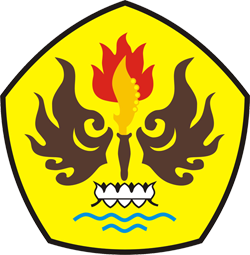 MAGISTER PENDIDIKAN MATEMATIKAPROGRAM PASCA SARJANAUNIVERSITAS PASUNDAN BANDUNG2016